St Joseph’s Catholic Primary School‘Following Jesus in all we do’Accessibility Plan2018-2019Contact DetailsHead TeacherMrs Louise BurySt Joseph’s Catholic Primary SchoolChedworth Drive,WarndonWorcesterWR4 9PGTelephone 01905 452772Email: office@st-josephs-pri.worcs.sch.ukAccessibility Plan 2018-2019 The accessibility Plan is available to download on the school’s website or a paper copy can be obtained from the school’s office.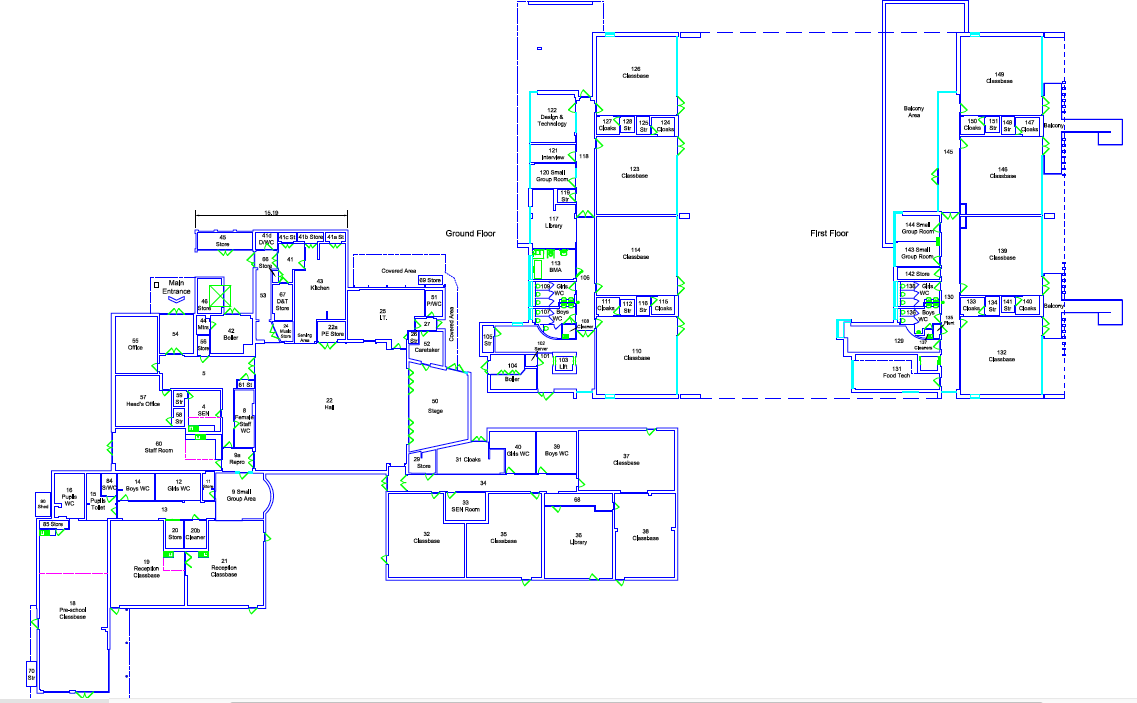 KeyAccessible RouteAccessible RouteAccessible LiftAccessible LiftDisabled facilities Disabled facilities Key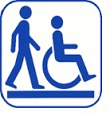 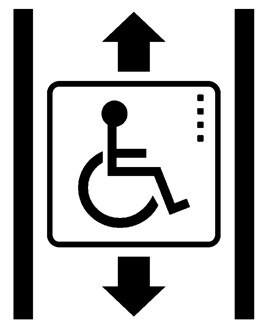 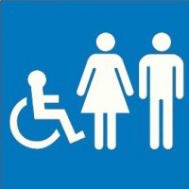 RefRemoving Barriers: RecommendationsTime ScaleCost ImplicationsDate completed1.CorridorsKeep corridors clear from obstructionsNoneOn-going2.Wheelchair access into Building 1 (Key Stage One)At Present access can only be gained via the front entrance of the school Further Development:A permanent ramp to be installed at side entrance to replace the portable ramp used on request.Please also refer to site planWithin 24 monthsPrice to be sourced3.Wheelchair access into Building 2 (Key Stage Two)At Present access can be gained via the main entrance, the fire exit at lower ground floor and all lower key stage two-classroom doors.No further development required.Please also refer to site planN/ANoneN/A4.Access to Lift in Building 2 Access to the lift can be found at the main entrance of building 2.Please also refer to site planN/AMaintenance costsOn going5.Wheelchair access around the site.Front and rear entrance of the school: Wheel chair access around the whole outside of the building can be accessed. Further Development:At present the school field can only be accessed via the car park through locked gates, which leads directly onto the grass.A small ramp needs to be installed from the paved area outside lower key stage two classroom doors onto the field. Within 24 monthsPrice to be sourced6.Disabled ParkingThe school has one allocated disabled parking zone outside the main entrance.N/AMaintenance costsOn going7.Disabled Toilets in Building1(Key Stage One)There is currently one disabled toilet in building 1. Please also refer to site planN/AMaintenance costsOn going8.Disabled Toilets in building 2(Key Stage Two)There is currently one disabled toilet in building 2Please also refer to site planN/AMaintenance costsOn going9.Changing and shower facilitiesThere are changing facilities and showering facilities in building 2.Please also refer to site planN/AMaintenance costsOn going10.External StepsMark steps with yellow highlighting paint on all the external steps to be maintainedUnable to access Key Stage One Classrooms from Key stage one playground this needs to be considered.Within 24 monthsPrice to be sourced